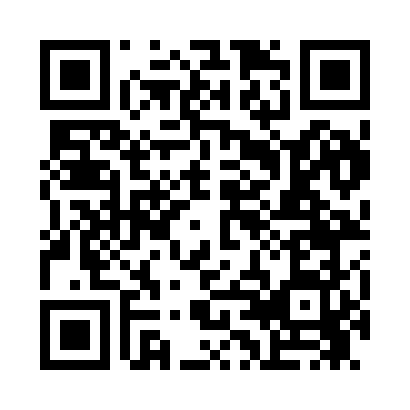 Prayer times for Square Deal, Montana, USAMon 1 Jul 2024 - Wed 31 Jul 2024High Latitude Method: Angle Based RulePrayer Calculation Method: Islamic Society of North AmericaAsar Calculation Method: ShafiPrayer times provided by https://www.salahtimes.comDateDayFajrSunriseDhuhrAsrMaghribIsha1Mon3:105:111:105:259:0911:092Tue3:115:111:105:259:0911:093Wed3:115:121:105:259:0811:094Thu3:125:131:105:259:0811:095Fri3:125:141:115:259:0711:096Sat3:125:141:115:259:0711:097Sun3:135:151:115:259:0611:098Mon3:135:161:115:259:0611:089Tue3:145:171:115:259:0511:0810Wed3:145:181:115:259:0511:0811Thu3:155:191:125:249:0411:0812Fri3:165:201:125:249:0311:0713Sat3:165:211:125:249:0211:0714Sun3:175:221:125:249:0211:0615Mon3:185:231:125:249:0111:0416Tue3:205:241:125:239:0011:0317Wed3:225:251:125:238:5911:0118Thu3:245:261:125:238:5810:5919Fri3:265:271:125:238:5710:5720Sat3:285:281:125:228:5610:5521Sun3:305:291:125:228:5510:5322Mon3:325:301:125:228:5410:5123Tue3:345:321:125:218:5310:4924Wed3:365:331:125:218:5110:4725Thu3:385:341:125:208:5010:4526Fri3:405:351:125:208:4910:4327Sat3:435:371:125:198:4810:4128Sun3:455:381:125:198:4610:3929Mon3:475:391:125:188:4510:3730Tue3:495:401:125:188:4410:3531Wed3:515:421:125:178:4210:32